Algebra 1 (CCSP)Section 1.9: Applications of ProportionsDate: ________________________________Objectives: Students will be able to use proportions to solve problems involving geometric figures.                        Students will be able to use proportions and similar figures to measure objects                         indirectly.Main IdeaNotesExploration:1.9 Exploration: Applications of ProportionsVocabulary: Similar FiguresSimilar figures have exactly the same _______________________________, but not necessarily the same ____________________________.____________________________________________________________________________________and _____________________________________________________________________are in the same relative position. Similar figures have _________________________________________________________ that are ____________________________________________ and ___________________________________________________________ that are _____________________________________________.When stating two figures are similar, use the symbol _____________.Make sure corresponding vertices are in the __________________________________________________.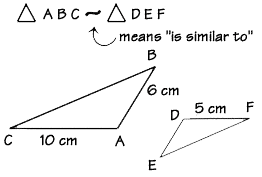 Why would be incorrect to write ?Vocabulary: Similar FiguresSimilar Figures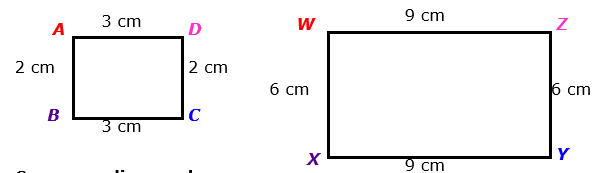 Write down the corresponding angles:________________________________________________________________________________________________________________________________________________________________________________________________________________________________________________________Write down the corresponding sides:________________________________________________________________________________________________________________________________________________________________________________________________________________________________________________________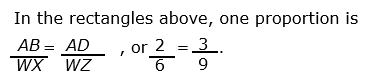 What are some other proportions?Example 1: Missing Measures in Similar Figuresa)  Find the missing length y and the measure of <D.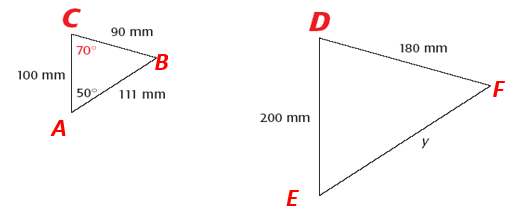 b)  Find the missing length y, x, and the measure of Z°.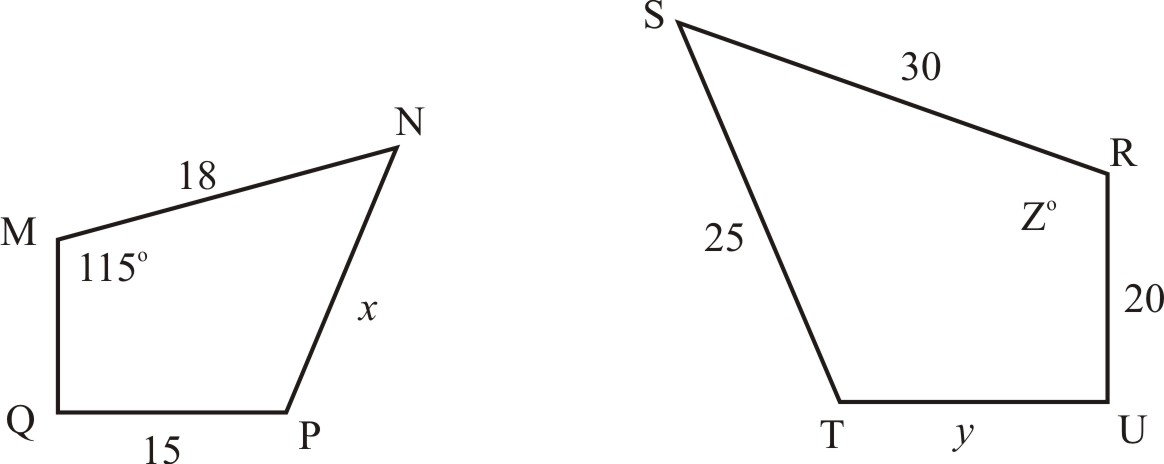 Exit Ticket:List down as many pairs of real world items that appear to be similar figures.Homework:Punchline 135Vocabulary: Indirect MeasurementIndirect Measurement  is solving a proportion involving _____________________________________________ to find a ________________________________________ that is not easily ________________________________________.If two objects form ___________________________________________________________ with the ground, you can apply indirect measurement using their ______________________________________________.Example 2: Using Indirect Measurement to Solve Real-World ProblemsA totem pole casts a shadow 45 feet long. At the same time, a 6 foot tall man casts a shadow that is 3 feet long. Find the height of the totem pole.Example 3: Using Indirect Measurement to Solve Real-World ProblemsA flag pole casts a shadow that is 75 feet long. At the same time, a 6 foot tall man casts a shadow that is 9 feet long. Find the height of the flag pole.Vocabulary: Scale FactorIf every dimension of a figure is multiplied by the _____________________________________________________, the result is a ____________________________________________________________.The multiplier is called a _______________________________________________________________________. Example 4: Using Scale Factors to Create Similar FiguresEvery dimension of a 2 by 4 rectangle is multiplied by 1.5. Draw this below:How is the ratio of the perimeters related to the ratio of the corresponding sides?Ratio of perimeters: ______________________________ Ratio of sides:___________________________________How is the ratio of the areas related to the ratio of the corresponding sides?Ratio of areas: _________________________________ Ratio of sides:_____________________________________Example 5: Using Scale Factors to Create Similar FiguresEvery dimension of a cylinder with radius 4cm and height 6cm is multiplied by ½. Draw this below:How is the ratio of the volumes related to the ratio of the corresponding dimensions?(Hint: Volume of a cylinder = )Ratio of the radii: ______________________________ Ratio of the heights: ______________________________Ratio of the volumes: _____________________________Exit Ticket:On a separate piece of paper, answer the following question.(We will share these with the class and I will collect this for a classwork grade)If you know the lengths of the sides of two figures, how can you show that the figures are similar?Draw two similar figuresHomework:1.9 Additional Practice Worksheet